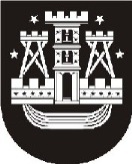 KLAIPĖDOS MIESTO SAVIVALDYBĖS MERASPOTVARKISDĖL KLAIPĖDOS MIESTO SAVIVALDYBĖS TARYBOS POSĖDŽIO SUŠAUKIMO2020 m. rugsėjo 17 d. Nr. M-57KlaipėdaVadovaudamasis Lietuvos Respublikos vietos savivaldos įstatymo 13 straipsnio 4 ir 111 dalimis, 20 straipsnio 2 dalies 1 punktu ir atsižvelgdamas į Lietuvos Respublikos sveikatos apsaugos ministro – valstybės lygio ekstremaliosios situacijos valstybės operacijų vadovo 2020 m. birželio 16 d. sprendimo Nr. V-1471 „Dėl valstybės ir savivaldybių institucijų, įstaigų, valstybės ir savivaldybių valdomų įmonių darbo vietoms būtinų sąlygų“ 1.2.4 papunktį,šaukiu 2020 m. rugsėjo 24–25 d. 9.00 val. 19-ąjį Klaipėdos miesto savivaldybės tarybos posėdį. Posėdis vyks nuotoliniu būdu realiuoju laiku elektroninių ryšių priemonėmis.Darbotvarkė:1. Dėl Klaipėdos miesto savivaldybės tarybos 2003 m. liepos 24 d. sprendimo Nr. 1-243 „Dėl Klaipėdos miesto savivaldybės strateginio planavimo tvarkos patvirtinimo“ pakeitimo. Pranešėja I. Butenienė.2. Dėl Klaipėdos miesto 2021–2030 m. Strateginio plėtros plano koncepcijos patvirtinimo. Pranešėja I. Butenienė.3. Dėl Klaipėdos miesto savivaldybės 2019 metų biudžeto vykdymo ataskaitų rinkinio ir konsoliduotųjų ataskaitų rinkinio patvirtinimo. Pranešėja K. Petraitienė.4. Dėl Klaipėdos miesto savivaldybės tarybos 2020 m. vasario 27 d. sprendimo Nr. T2-27 „Dėl Klaipėdos miesto savivaldybės 2020 metų biudžeto patvirtinimo“ pakeitimo.  Pranešėja K. Petraitienė.5. Dėl Klaipėdos miesto savivaldybės tarybos 2019 m. gegužės 3 d. sprendimo Nr. T2-121 „Dėl Klaipėdos miesto savivaldybės tarybos kontrolės komiteto sudarymo“ pakeitimo. Pranešėjas M. Vitkus.6. Dėl Klaipėdos miesto savivaldybės senjorų tarybos nuostatų patvirtinimo. Pranešėjas S. Budinas.7. Dėl litvakų sinagogos, veikusios Klaipėdoje, atminimo įamžinimo. Pranešėja E. Deltuvaitė.8. Dėl Mokinių dalyvaujamojo biudžeto iniciatyvos projektų atrankos ir finansavimo tvarkos aprašo patvirtinimo. Pranešėja A. Valadkienė.9. Dėl Dalyvavimo tarptautiniuose ir nacionaliniuose jaunimo renginiuose rėmimo tvarkos aprašo patvirtinimo. Pranešėja A. Valadkienė.10. Dėl Klaipėdos miesto savivaldybės tarybos 2020 m. vasario 27 d. sprendimo Nr. T2-29 „Dėl klasių ir mokinių skaičiaus Klaipėdos miesto savivaldybės bendrojo ugdymo mokyklose 2020–2021 mokslo metams nustatymo“ pakeitimo. Pranešėja L. Prižgintienė.11. Dėl Klaipėdos miesto savivaldybės tarybos 2020 m. balandžio 29 d. sprendimo 
Nr. T2-93 „Dėl priešmokyklinio ugdymo grupių skaičiaus ir priešmokyklinio ugdymo organizavimo modelių savivaldybės švietimo įstaigose 2020–2021 mokslo metams nustatymo“ pakeitimo. Pranešėja L. Prižgintienė.12. Dėl Klaipėdos miesto savivaldybės tarybos 2015 m. liepos 30 d. sprendimo Nr. T2-185 „Dėl Klaipėdos miesto savivaldybės neformaliojo vaikų švietimo mokyklų ir formalųjį švietimą papildančio ugdymo mokyklų veiklos organizavimo tvarkos aprašo patvirtinimo“ pakeitimo. Pranešėja L. Prižgintienė.13. Dėl Klaipėdos miesto savivaldybės tarybos 2017 m. liepos 27 d. sprendimo Nr. T2-194 „Dėl atlyginimo už teikiamą pailgintos dienos grupės paslaugą savivaldybės bendrojo ugdymo mokyklose dydžio nustatymo“ pakeitimo. Pranešėja L. Prižgintienė.14. Dėl Klaipėdos miesto savivaldybės tarybos 2017 m. gruodžio 21 d. sprendimo 
Nr. T2-328 „Dėl Klaipėdos miesto savivaldybės neformaliojo vaikų švietimo lėšų skyrimo ir naudojimo tvarkos aprašo patvirtinimo“ pakeitimo. Pranešėja L. Prižgintienė.15. Dėl pritarimo projekto „Klaipėdos miesto ikimokyklinio ir mokyklinio ugdymo įstaigų sveikatos kabinetų aprūpinimas metodinėmis priemonėmis“ paraiškos teikimui ir įgyvendinimui. Pranešėja R. Perminienė.16. Dėl pritarimo projekto „Adaptuoto ir išplėsto jaunimui palankių sveikatos priežiūros paslaugų (JPSPP) teikimo modelio įdiegimas Klaipėdos mieste“ paraiškos teikimui ir įgyvendinimui. Pranešėja R. Perminienė.17. Dėl vidutinės kuro įsigijimo kainos patvirtinimo. Pranešėja A. Liesytė.18. Dėl Klaipėdos miesto savivaldybės tarybos 2014 m. rugsėjo 15 d. sprendimo Nr. T2-182 „Dėl Biudžetinės įstaigos Klaipėdos vaikų globos namų „Danė“ pavadinimo pakeitimo ir nuostatų patvirtinimo“ pakeitimo. Pranešėja A. Liesytė.19. Dėl Klaipėdos miesto savivaldybės tarybos 2010 m. gruodžio 23 d. sprendimo 
Nr. T2-353 „Dėl Trumpalaikės ar ilgalaikės socialinės globos socialinių paslaugų įstaigose skyrimo, apmokėjimo ir paslaugų nutraukimo tvarkos aprašo patvirtinimo“ pakeitimo. Pranešėja A. Liesytė.20. Dėl Klaipėdos miesto savivaldybės tarybos 2011 m. liepos 28 d. sprendimo Nr. T2-256 „Dėl Perkamos viešuosius pirkimus reglamentuojančių teisės aktų nustatyta tvarka dienos socialinės globos asmenims su negalia ir sunkia negalia skyrimo, teikimo ir apmokėjimo už paslaugą tvarkos aprašo patvirtinimo“ pakeitimo. Pranešėja A. Liesytė.21. Dėl Klaipėdos miesto savivaldybės tarybos 2011 m. spalio 27 d. sprendimo Nr. T2-331 „Dėl Prekybos ir paslaugų teikimo Klaipėdos miesto viešosiose vietose vietinės rinkliavos nuostatų ir Prekybos ir paslaugų teikimo Klaipėdos miesto viešosiose vietose tvarkos aprašo patvirtinimo“ pakeitimo. Pranešėja J. Uptienė.22. Dėl Klaipėdos miesto savivaldybės tarybos 2013 m. lapkričio 28 d. sprendimo 
Nr. T2-300 „Dėl vietinės rinkliavos už leidimo įrengti išorinę reklamą Klaipėdos miesto savivaldybės teritorijoje išdavimą nuostatų patvirtinimo“ pakeitimo. Pranešėja J. Uptienė.23. Dėl pritarimo Taikos sutarties projektui. Pranešėjas A. Kačalinas.24. Dėl pritarimo projekto „Senamiesčio grindinio atnaujinimas ir universalaus dizaino pritaikymas“ įgyvendinimui. Pranešėja E. Jurkevičienė.25. Dėl Netvarkomo arba apleisto, arba nenaudojamo, arba naudojamo ne pagal paskirtį nekilnojamojo turto sąrašo patvirtinimo. Pranešėjas G. Pocius.26. Dėl savivaldybės būsto nuomos sąlygų pakeitimo. Pranešėja L. Murauskienė.27. Dėl savivaldybės būsto, neįrengtos palėpės ir pagalbinio ūkio paskirties ūkinio pastato dalių pardavimo. Pranešėjas E. Simokaitis.28. Dėl Viešame aukcione parduodamo Klaipėdos miesto savivaldybės nekilnojamojo turto ir kitų nekilnojamųjų daiktų sąrašo patvirtinimo. Pranešėjas E. Simokaitis.29. Dėl turto perdavimo valdyti, naudoti ir disponuoti patikėjimo teise Klaipėdos miesto savivaldybės biudžetinėms įstaigoms. Pranešėjas E. Simokaitis.Savivaldybės merasVytautas Grubliauskas